Light The Night School Teams: Celebrate Your WaySee below for some creative ideas to help celebrate the accomplishments of your students participating in a Light The Night school team campaign. Bring Light to the Darkness: When you or someone you love hears the words "you have cancer"… it's one of the darkest moments in your life. Help show your students the light they have brought to cancer by giving them glow sticks (or something that is glow-in-the-dark) and turning off the lights in the gym/hallway.  They can walk to show their support and bring light to the darkness of cancer.  
Lift Your Lanterns High: At Light The Night, walkers carry illuminated lanterns in three colors: white lanterns are carried by survivors; red lanterns by supporters; gold lanterns are carried by those walking in memory of loved ones lost to cancer. Have your students complete the Lantern Activity and color in their lanterns.  Cut out and place on a straw/popsicle stick and have the students walk around the school/track.  
Dance Party: Our national honored hero, Harper, loves to dance!  Have your students show their support of Harper by hosting a dance party.  This could be used as a reward for top fundraising classrooms and/or school-wide if you reach your fundraising goals.  Consider placing posters of Harper and other local honored heroes in the space.
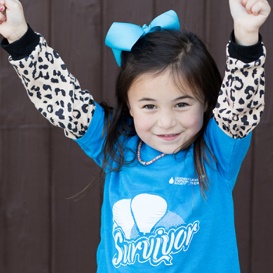 Wall of Light – Cut out plain white lanterns from the lantern activity and ask students to write a message of support to a local honored hero. Post the lanterns up on a visible wall on the school campus to create a Wall of Light. Students can read messages aloud as part of the celebration.  You could also consider delivering the lanterns to local honored hero upon completion of program. **Any costs associated with these celebrations will be responsibility of the school. Reach out to PTA and/or local vendors to see if they would help cover and/or donate help to cover costs. 